PENGARUH  PENDAPATAN ASLI DAERAH (PAD), DANA BAGI HASIL (DBH) DAN DANA ALOKASI KHUSUS (DAK) TERHADAP BELANJA MODAL PADA KABUPATEN/KOTA DI PEMERINTAH PROVINSI SUMATERA SELATAN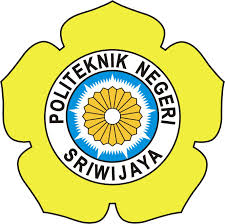  SKRIPSIDisusun untuk memenuhi syarat mata kuliah Skripsi pada Jurusan Akuntansi Program Studi Akuntansi Sektor PublikPoliteknik Negeri SriwijayaPalembangOleh :RIZAL PRATAMA061440511806POLITEKNIK NEGERI SRIWIJAYAPALEMBANG 2018Yang bertanda tangan di bawah ini:Nama	:  Rizal PratamaNPM	:  061440511806Jurusan/Program Studi	:  Akuntansi/Akuntansi Sektor PublikMata Kuliah	:  Akuntansi Sektor Publik 1Judul Skripsi	:  Pengaruh Pendapatan Asli Daerah PAD Dana Bagi Hasil DBH Dana Alokasi Khusus DAK, Terhadap Belanja Modal Pada Kabupaten/Kota di Pemerinta Provinsi Sumatera SelatanDengan ini menyatakan bahwa:Skripsi yang saya buat dengan judul sebagaimana tersebut di atas beserta isinya merupakan hasil penelitian saya sendiri.Skripsi tersebut bukanlah plagiat atau salinan skripsi milik orang lain.	Apabila skripsi saya plagiat atau menyalin skripsi milik orang lain, maka saya sanggup menerima sanksi berupa pembatalan skripsi ini dan konsekuensinyaDemikianlah Surat Pernyataan ini saya buat dengan sebenarnya untuk diketahui oleh pihak – pihak yang berkepentingan.	          Palembang, 	                2018		Yang membuat pernyataan,	Rizal Pratama   			NPM 061440511806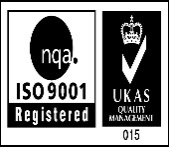 Nama			   :  Rizal PratamaNPM			   :  061440511806Jurusan		 	  :  AkuntansiProgram Studi		   :  Akuntansi Sektor PublikMata Kuliah		   :  Akuntansi Sektor Publik 1Judul Skripsi                  : Pengaruh Pendapatan Asli Daerah PAD Dana Bagi Hasil DBH Dana Alokasi Khusus DAK Terhadap Belanja Modal Pada Kabupaten/Kota di Provinsi Sumatera SelatanPalembang, …………....2018Menyetujui,Pembimbing I,			Pembimbing IIDr. Lambok Vera Riama P, S.E., M.Si., Ak., CA	Kartika Rahma Sari S,E.,M.SI., AK.,CANIP 197209061998022001                           	  	NIP.19710412199822001		Mengetahui,Ketua Jurusan Akuntansi,Dr. Evada Dewata, S.E.,M.Si.,Ak.CA., CMA.NIP 197806222003122001Nama		    :  Rizal PratamaNPM	:  061440511806	Program Studi	:  Akuntansi Sektor PublikMata Kuliah	:  Akuntansi Sektor Publik 1Judul Skripsi	:	Pengaruh Pendapatan Asli Daerah (PAD), Dana Bagi Hasil (DBH) dan Dana Alokasi Khusus (DAK) Terhadap Belanja Modal pada Kabupaten/Kota di Pemerintah  Provinsi Sumatera Selatan Telah melaksanakan revisi terhadap Skripsi yang diujikan pada hari kamis tanggal 19 bulan Juli tahun 2018. Pelaksanaan revisi terhadap Skripsi tersebut telah disetujui oleh Dosen Penguji yang memberikan revisi.	    Palembang, 	     Juli 2018	    Ketua Penguji,						     (Zulkifli, S.E., M.M )	    NIP 196205271989031002Catatan*)   Dosen Penguji yang memberikan revisi saat ujian Skripsi**) Dosen Penguji yang ditugaskan sebagai Ketua Penguji saat ujian Skripsi.Lembar pelaksanaan revisi ini harus dilampirkan dalam Skripsi.Motto“Pendidikan merupakan senjata paling ampuh yang biasa kamu gunkan untuk merubah dunia”(Nelson Mandela)“Orang yang berjiwa besar memiliki dua hati, yakni satu hati menangis satu hati bersabar”“Kesuksesan tidak akan bertahan jika di lalui dengan jalan pintas, kegagalan terjadi karena terlalu banyak bertanya dan berfikir”Bersabar dalam kehidupanIngat dan nikmati prosesnyaSerahkan sepenuhnya kepada Allah SWTApapun hasilnya, semoga menjadi terbaik(Rizal Pratama)Kupersembahkan Untuk :Orangtuaku tersayang Kakakku tercintaTeman Seperjuangan AP.D2014Sahabat yang selalu mendukungOrang yang selalu memotivasiAlmamaterku ABSTRAKPengaruh Pendapatan Asli Daerah (PAD), Dana Bagi Hasil (DBH) dan Dana Alokasi Khusus (DAK) terhadap Belanja Modal pada Kabupaten/Kota di Pemerintah Provinsi Sumatera SelatanRizal Pratama. 2018 (xv + 49 Halaman)Email :  Rizalp674@gmail.comPenelitian ini bertujuan untuk menguji pengaruh pendapatan asli daerah (PAD), dana bagi hasil (DBH) dan dana alokasi khusus (DAK) terhadap belanja modal baik secara simultan maupun parsial pada Pemerintah Kabupaten/Kota di Provinsi Sumatera Selatan. Populasi dalam penelitian ini sebanyak 15 kabupaten/kota di Provinsi Sumatera Selatan tahun 20012-2016. Teknik pengambilan sampel dipilih secara purposive sampling. Sampel penelitian terdiri atas 11 Kabupaten dan 4 Kota di Provinsi Sumatera Selatan dengan periode penelitian sebanyak delapan tahun yaitu tahun anggaran 2012-2016. Data penelitian ini berupa data sekunder dalam bentuk Laporan Realisasi APBD Pemerintah di Provinsi Sumatera Selatan tahun anggaran 2012-2016. Data diperoleh dari website Direktorat Jenderal Perimbangan Keuangan (DJPK). Analisis data didahului dengan uji asumsi klasik. Data hasil uji normalitas menyatakan model regresi berdistribusi normal, tidak terjadi masalah multikolinearitas, heteroskedastisitas, dan autokorelasi. Metode analisis yang digunakan adalah regresi linear berganda dengan menggunakan program SPSS versi 20. Hasil penelitian menunjukkan bahwa baik secara simultan maupun parsial Pendapatan Asli Daerah (PAD) Dana Bagi Hasil (DBH) Dana Alokasi Khusus  (DAK) terhadap Belanja Modal.Kata kunci: Pendapatan Asli Daerah, Dana Bagi Hasil, Dana Alokasi Khusus, dan            Belanja ModalABSTRACTThe Effect of Local Original Income (PAD), DBH and Special Allocation Fund (DAK) to Capital Expenditure at Regency / City in Provincial Government of South SumateraRizal Pratama. 2018 (xv + 49 Pages)Email: Rizalp674@gmail.comThis study aims to examine the influence of local  revenue (PAD), revenue sharing (DBH) and special allocation fund (DAK) to capital expenditures either simultaneously or partially to the Regency / City Government in South Sumatera Province. Population in this research counted 15 regency / city in South Sumatera Province year 2012-2016. The sampling technique was chosen by purposive sampling.The sample of research consisted of 11 regencies and 4 cities in South Sumatera Province with research period of eight years ie budget year 2012-2016. This research data in the form of secondary data in the form of Realization Report of APBD Government in South Sumatera Province budget year 2012-2016. Data obtained from the website of Directorate General of Fiscal Balance (DJPK). The data analysis is preceded by the classical assumption test. Normality test results data showed normal distributed regression model, no multicolinearity problems, heteroscedasticity, and autocorrelation. The analytical method used is multiple linear regression using SPSS version 20 program. The results showed that both simultaneous and partial Local Own Revenue (PAD) DBH (Special Allocation Fund) to Capital Expenditure.Keywords:Local Own-source Revenue,Profit Sharing Fund, Special AllocationFund,and Capital ExpenditureKATA PENGANTARSegala Puji dan syukur penulis panjatkan atas kehadirat Allah SWT, yang telah melimpahkan nikmat, rahmat dan berkah-Nya, sehingga penulis dapat menyelesaikan skripsi ini dengan baik dan tepat waktu. Skripsi ini berjudul “Pengaruh Pendapatan Asli Daerah PAD Dana Bagi Hasil DBH Dana Alokasi Khusus DAK Terhadap Belanja Modal Pada Kabupaten/Kota di Pemerintah Provinsi Sumatera Selatan.” Sejalan penyusunan skripsi ini, penulis telah banyak mendapat bantuan dari berbagai pihak. Untuk itu dalam kesempatan ini, penulis ingin menyampaikan rasa terima kasih yang sebesar-besarnya kepada:Bapak Dr. Ing. Ahmad Taqwa, S.T., M.T. selaku Direktur Politeknik Negeri Sriwijaya.Ibu Dr. Evada Dewata, S.E., M.Si., Ak., CA. selaku Ketua Jurusan Akuntansi Politeknik Negeri Sriwijaya.Ibu Yuliana Sari, S.E., MBA., Ak. selaku Sekretaris Jurusan Akuntansi Politeknik Negeri SriwijayaIbu Nelly Masnila, S.E., M.Si.,Ak., CA selaku Ketua Program Studi Akuntansi Sektor Publik Politeknik Negeri Sriwijaya.Ibu Dr. Lambok Vera Riama. P, S.E., M.Si., Ak., CA. selaku Dosen Pembimbing I (satu) yang telah berkenan untuk membantu dan membimbing penulis hingga selesai sesuai dengan kriteria yang diharapkan dalam menyelesaikan skripsi.Bapak Drs. Darul Amri, M.M. selaku Dosen Pembimbing II (dua) yang telah berkenan untuk membantu dan membimbing penulis hingga selesai sesuai dengan kriteria yang diharapkan dalam menyelesaikan skripsi. Ibu Desi Indriasari, S.E., M.Si., Ak., CA. Selaku Dosen Pembimbing Akademik AP.C 2014 yang selalu memberikan semangat dan motivasi kepada penulis dan teman-teman selama proses penyelesaian skripsi.Bapak dan Ibu Dosen Jurusan Akuntansi Politeknik Negeri Sriwijaya, Program Studi Akuntansi Sektor Publik yang telah memberikan ilmu pengetahuan dan para staf akademik jurusan akuntansi yang telah membantu segala kepentingan perihal administrasi dan akademik selama proses penyusunan skripsi hingga selesai.Kedua orang tua dan kakak tercinta yang selalu mencurahkan semua kasih sayang, pengorbanan, dukungan, dan semua hal yang selalu diberikan untuk penulis hingga saat ini. Keluarga besar kelas AP.D 2014 dan teman-teman yang telah memberikan banyak kenangan indah selama kuliah dan selalu saling mengingatkan dalam hal kebaikan, saling memberikan semangat, doa serta motivasi.Semua pihak yang tidak dapat disebutkan satu-persatu yang telah memberikan bantuan, doa, dan masukan selama penyusunan skripsi ini.Penulis menyadari bahwa dalam penulisan skripsi ini masih banyak terdapat kekurangan. Oleh karena itu, penulis sangat mengharapkan kritik dan saran yang bersifat membangun demi kesempurnaan penulisan di masa yang akan datang. Semoga skripsi ini dapat bermanfaat bagi penulis khususnya dan para pembaca umumnya.  Palembang,                2018	PenulisDAFTAR ISI									 Halaman HALAMAN JUDUL	          iSURAT PERNYATAAN	          iiHALAMAN PENGESAHAN	          iiiHALAMAN PERNYATAAN REVISI PERBAIKAN	          ivHALAMAN MOTTO DAN PERSEMBAHAN	          vABSTRAK 	          viABSTRACT 	          viiKATA PENGANTAR	          viiiDAFTAR ISI	          xDAFTAR TABEL	          xiiDAFTAR GAMBAR	          xiiiDAFTAR LAMPIRAN	          xivBAB I     PENDAHULUAN       	            1                1.1 Latar Belakang Permasalahan	            1                1.2 Perumusan Masalah	            4                1.3 Batasan Masalah	            5                1.4 Tujuan dan Manfaat Penelitian	            5   1.4.1 Tujuan Penelitian	            5   1.4.2 Manfaat Penelitian	            6BAB II    TINJAUAN PUSTAKA	            7                2.1 Landasan Teori	            7   2.1.1 Belanja Modal	            7   2.1.2 Pendapatan Asli Daerah (PAD) 	          13   2.1.3 Dana Bagi Hasil (DBH	          17                          2.1.4 Dana Alokasi Khusus (DAK) 	          18            2.1.4.1 Dana Bukan Hasil PajaK	          19               2.2 Kerangka Pemikiran 	          21               2.3 Hipotesis 	          22               2.4 Penelitian Terdahulu	          22BAB III   METODE PENELITIAN	          26              3.1 Jenis Penelitian  	          26              3.2 Tempat dan Waktu Penelitian 	          26                3.3 Variebel Penelitian 	          26 3.3.1 Variabel Independen 	          26                                                      3.3.1.1 Variabel Pendapatan  Asli Daerah (PAD)	          26            3.3.1.2 Variabel Dana Bagi Hasil (DBH)  	          27            3.3.1.3 Variabel Dana Alokasi Khusus (AK)	          27                    3.3.2 Variabel Dependen  	          27            3.3.2.1 Variabel Belanja Modal	          27           3.4 Populasi dan Sampel	         27                 3.4.1 Populas	         27                 3.4.2 Sampel	         28           3.5 Jenis dan sumber Data Penelitian	         29           3.6 Teknik Analisis Data	         29      3.6.1 Statistik Deskriptif	         29      3.6.2 Analisis statistik inferensial	         30               3.6.2.1 Uji Asumsi Klasik	         30               3.6.2.2 Uji Regresi Linear Berganda	         31               3.6.2.3 Uji Koefisien Determintasi (R2)	         31               3.6.2.4 Uji Hipotesis	         32BAB IV HASIL DAN PEMBAHASAN	         334.1 Hasil Penelitian	         33        4.1,1 Deskripsi Objek Penelitian	         33        4.1.2 Statistik  Deskriptif 	         33        4.1.3 Uji Asumsi Klasik	         34                 4.1.3.1 Uji Normalitas	         35                                   
                 4.1.3.2 Uji Multikolinearitas	         36                 4.1.3.3 Uji Heteroskedastisitas	         37                   4.1.3.4 Uji Autokorelasi	         38                 4.1.4 Hasil Pengujian Hipotesis	         39                         4.1.4.1 Uji Simultan F	         40                       4.1.4 Uji Parsial t	         41       4.1.5 Koefisienn Determinasi	         42  4.2 Pembahasan 	         43       4.2.1 Pengaruh PAD, DBH dan DAK  terhadap Belanja Modal	         44       4.2.2 Pengaruh PAD terhadap Belanaja Modal	         45       4.2.3 Pengaruh DBH terhadap Belanaja Modal	         46       4.2.4 Pengaruh DAK terhadap Belanja  Modal	         47BAB V KESIMPULAN DAN SARAN48  5.1 Kesimpulan	         48              5.2 Saran	         49DAFTAR PUSTAKALAMAPIRANDAFTAR  TABELHalamanTabel 1.1	Alokasi Belanaja Modal Kabupaten/Kota di Provinsi Sumsel	  4Tabel 2.1	Daftar Komponen Biaya Modal	  9Tabel 2.2	Penelitian Terdahulu	23Tabel 3.1	Daftar Populasi	28Tabel 3.2	Daftar Sampel	29Tabel 4.1	Hasil Statistik Deskriptif	33Tabel 4.2	Hasil uji Output Coefficients	36Tabel 4.3	Hasil uji Durbin Watson	39Tabel 4.4	Hasil Output Hasil Analisis Regresi Linear Berganda	39Tabel 4.5	Hasil uji Statistik F	41Tabel 4.6	Hasil Uji Statistik t	42Tabel 4.7	Hasil Koefisien Determinasi	43DAFTAR GAMBARHalamanGambar 2.1	 Kerangka Pemikiran	22Gambar 4.1   Grafik Normal P-P Plot	35Gambar 4.2   Output Scatterplot	38DAFTAR LAMPIRANLampiran 1    Surat Kesepakatan Bimbingan Skripsi Pembimbing ILampiran 2    Surat Kesepakatan Bimbingan Skripsi Pembimbing IILampiran 3    Lembar Bimbingan Skripsi Pembimbing ILampiran 4    Lembar Bimbingan Skripsi Pembimbing IILampiran 5    Surat Pengesahan SkripsiLampiran 6    Hasil Statistik DeskriptifLampiran 7    Hasil Output CoefficiensLampiran 8    Hasil uju durbin watsonLampiran 9    Hasil uji Statistik FLampiran 10  Hasil uji Statistik tKEMENTERIAN RISET, TEKNOLOGI, DAN PENDIDIKAN TINGGI POLITEKNIK NEGERI SRIWIJAYA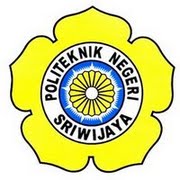 JURUSAN AKUNTANSIJalan Srijaya Negara, Palembang 30139Telp. 0711-353414 Fax. 0711-355918Website : www.polisriwijaya.ac.id  E-mail : info@polsri.ac.idSURAT PERNYATAAN BEBAS PLAGIARISMEKEMENTERIAN RISET, TEKNOLOGI, DAN PENDIDIKAN TINGGI POLITEKNIK NEGERI SRIWIJAYAJURUSAN AKUNTANSIJalan Srijaya Negara, Palembang 30139Telp. 0711-353414 Fax. 0711-355918Website : www.polisriwijaya.ac.id  E-mail : info@polsri.ac.idLEMBAR PENGESAHAN SKRIPSI                   KEMENTERIAN RISET, TEKNOLOGI, DAN PENDIDIKAN TINGGI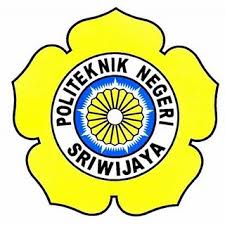              POLITEKNIK NEGERI SRIWIJAYA             JURUSAN AKUNTANSI              Jalan Srijaya Negara, Palembang 30139                Telp.0711-355318 Web: http//www.polsri.ac.id Email :akt@polsriwijaya.ac.id PELAKSANAAN REVISI SKRIPSINoKomentarNama Dosen PengujiTanggalTanda Tangan1.Zulkifli, S.E., M.MNIP 1962052719890310022.Statistik /Deskriptif direvisiHenny Yulsiati, S.E., M. AkNIP 1967071719970220013.KP / PMEka Jumarni, S.E., M. Si., Ak., CANIP 1974101820080120084.M. Husni Mubarok, S.E., M.Si., Ak., CANIP 197903162005011002